-PREFEITURA MUNICIPAL DE VENÂNCIO AIRESSECRETARIA DE GESTÃO ADMINISTRATIVA E FINANCEIRA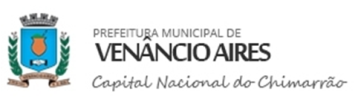 PROCESSO SELETIVO – EDITAL Nº 203/2018 EDITAL DE CONVOCAÇÃO E REPOSIÇÃOO MUNICÍPIO DE VENÂNCIO AIRES, através da SECRETARIA MUNICIPAL DE ADMINISTRAÇÃO, nos termos da Constituição Federal e Lei Orgânica Municipal, da Lei Federal n°. 11.788/08, lei municipal Lei nº 5.616/2014, que rege os estágios no Município de Venâncio Aires. Os candidatos convocados deverão apresentar-se na Rua Reinaldo Schmaedecke,1212, centro, escritório do Instituto Eccos (telefone 51 9-8614-3376), das 09:00 ás 12:00 e das 13:00 ás 16:00, até 05(CINCO) dias contados a partir desta publicação, munidos de original e cópia dos documentos solicitados no edital de abertura (documentos de identidade com fotografia- expedida por autoridade civil ou militar; CPF; 01 foto atualizada 3x4; comprovante de residência; comprovante de matrícula ou frequência da instituição de ensino), número do PIS e titulo Eleitoral.Nota: Fica autorizado o Instituto Eccos Estágios a convocar estagiários de acordo com a ordem de classificação final, até o preenchimento das vagas ofertadas pela Prefeitura Municipal Venâncio Aires.Prefeitura Municipal de Venâncio Aires, 18 de Março de 2019.Loreti Teresinha Decker Scheibler Secretária de Administração10ª CONVOCAÇÃOENSINO MÉDIONOMENOME11.LUGAR11.LUGARGUILHERME LUIS REISGUILHERME LUIS REIS62,5012.LUGAR12.LUGARVICTORIA NUNES DOS SANTOSVICTORIA NUNES DOS SANTOS62,5013.LUGAR13.LUGARBRENDA KATIELI DOS SANTOSBRENDA KATIELI DOS SANTOS62,5014.LUGAR14.LUGARTHALIA SCHIRRMANN DE MORAESTHALIA SCHIRRMANN DE MORAES62,5015.LUGAR15.LUGARGIAN GABRIEL DE BRITOGIAN GABRIEL DE BRITO60,0016.LUGAR16.LUGARMATHEUS EDUARDO JUNGMATHEUS EDUARDO JUNG60,0017.LUGAR17.LUGARALINE FREYALINE FREY60,0018.LUGAR18.LUGARFERNANDA NOLLFERNANDA NOLL60,0019.LUGAR19.LUGARPEDRO HENRIQUE LORDPEDRO HENRIQUE LORD57,5020.LUGAR20.LUGARDIANI FRANCIELI LAINDORFDIANI FRANCIELI LAINDORF57,5021.LUGAR21.LUGARJULIENE DE PAULA PEREIRAJULIENE DE PAULA PEREIRA57,50ADMINISTRAÇÃOADMINISTRAÇÃONOMENOME6.LUGAR6.LUGARANA CRISTINA DE OLIVEIRA RIBEIROANA CRISTINA DE OLIVEIRA RIBEIRO52,50CIÊNCIAS CONTÁBEISCIÊNCIAS CONTÁBEISNOMENOME3.LUGAR3.LUGARCATIANE BEATRIZ LOPES SANTINCATIANE BEATRIZ LOPES SANTIN27,50